Приглашаем на работу в летний период и на подработку    круглогодично на фабрику мороженого «Калинов мост»укладчиков-упаковщиков, грузчиков – транспортировщиков. В ваши обязанности будет входить укладка-упаковка, транспортировка  готовой продукции.  Зарплата от 28 000 руб. до 35 000 руб. - Подберем удобный для вас график работы. Смена 12 часов (дневные и ночные смены).- В рабочую смену обеспечиваем бесплатным горячим питанием, спецодеждой.-  Оплата почасовая и производится два раза в месяц, без задержек.Медицинская книжка обязательна.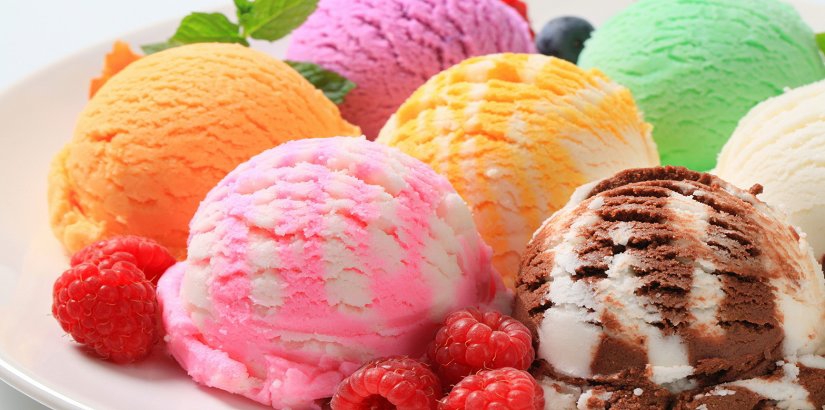 За более подробной информацией обращаться по телефонам: 8-800-222-06-68 (звонок бесплатный),        8-950-601-60-84.РАБОТАЙ С УДОВОЛЬСТВИЕМ И В УДОВОЛЬСТВИЕ!!!